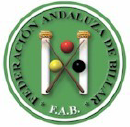 Formulario de solicitud de subvención de paños y bolas para la Temporada 2021/22Don        con DNI en calidad de Presidente del Club de Billar   con CIF  y dirección del club en , solicita la subvención de paños y juegos de bolas para la temporada 21/22.Nº paños solicitados:     Marca: Nº juegos de bolas:    Modelo:  Nombre del montador de los paños: Fecha prevista de instalación: Dirección de entrega del material: Teléfono de contacto: Nº de equipos inscritos en Liga andaluza: Nº de jugadores federados en temporada 2021/22: Nombre y licencias de los árbitros a federar en la temporada 2021/22 /  /  /  /  /  /  /  /  /  /  / Fecha, sello y Firma del presidente: